Kassenbeschrieb Biberburg Kultur(Schlüssel: 1=Gastro / 2=Kultur / 3=leer / 4=Üben / 5=Manager)Abkürzungen:  Anmeldefeld = REG, Tischfeld = T, Warengruppe / Funktion = W-F, Wechselfunktionsfeld = MainKasse mit richtigem „Verein Wald Hirschthal, Kultur“ aktivieren (Training mit Trainingsschlüssel, am Haken beim Parkplatzschlüssel)Kästli auch aktivieren:  2 -> REG (dann erscheint nach Reg…. Kultur) (fürs Training 80 -> Reg ….. Training)Barbetrieb (ohne Tische) auf grosser KassaTippenBezahlenTwintGutscheinTisch eröffnen zB Tisch 7: (wenn Zahlenblock nicht ersichtlich -> Main oder C)7  -> T -> Danach kann getippt werden. Entweder auf Favorit (wenn Zahlenblock drüber -> Main) oder rechts mit Feldern der Warengruppe (zB  Rotwein -> dann erscheint das Angebot). 3 Kaffee kann man entweder 3x Kaffeetaste tippen oder Zahl 3 und KaffeeJede Bestellung mit Bar/Saldo (blau, im Zahlenfeld) abschliessenWeitere Bestellung für Tisch 7 (also genau gleich):7  -> T ->Danach kann getippt werden. Entweder auf Favorit (wenn Zahlenblock drüber -> Main) oder rechts mit Feldern der Warengruppe Jede Bestellung mit Bar/Saldo (blau, im Zahlenfeld) abschliessenKulturspeisen:Bitte hier richtige Auswahl treffen, weil 1 Chüechli allein teurer ist als im Duo bestellt (es sind alle Varianten aufgeführt)Also zB 1 Chäschüechli und 2 Spinatchüechli:7 -> T > Bei Warengruppe Scrollen bis Kulturspeise -> antippen und auswählen -> Bar Saldo (Bon kommt in der Küche raus)Man sieht immer das zuletzt gebuchte. Weiter jeweils mit Main.Info-Taste (zb mit Schnitz, ohne Rahm oä)Artikel wählen -> Funktion -> Info -> dort auswählen (mit Schnitz) -> Main -> Bar SaldoNicht programmierte  Artikel tippenBetrag ohne Komma eingeben -> Funktion - > Sparten -> auswählenSofort Storno / StornoWenn Bar Saldo noch nicht gedrückt wurde; zu stornierenden Artikel auswählen (antippen, bis markiert) -> sofort Storno (oberste Taste rot) -> Bar SaldoWenn bereits verbucht:7 -> T -> Artikel antippen bis markiert -> Warengruppe antippen (dann kommt Funktion) scrollen bis -> Nach Storno -> Bar Saldo (dann kommt der Kassenzettel mit dem Minusbetrag raus)Anschauen, welche Tische offen sind:-> Warengruppe antippen (dann kommt Funktion) -> Tisch Funktionen -> offene Tische (unten im Mittelfeld). Dort sieht man die Tische mit Nummern und aktuellem Saldo.Zahlen:7 -> T -> Warengruppe antippen (dann kommt Funktion) ->  BAR (ROSA Taste; sonst kommt kein Bon)Für Vereinsmitglieder:7 -> T -> Warengruppe antippen (dann kommt Funktion) -> Verein% -> BAR (Rosa)Zahlung mit Gutschein (oder Twint):7 -> T -> Warengruppe antippen (dann kommt Funktion) -> Abschluss -> Eing. Gutschein (oder Twint)Teilzahlung mit Gutschein  (oder Twint) zB Fr. 10.--:7 -> T -> Warengruppe antippen (dann kommt Funktion) -> Abschluss -> 10.00 ->Eing. Gutschein (oder Twint) -> BAR (Rosa) = Restbetrag barRechnung wird aufgeteilt:7 -> T -> Warengruppe antippen (dann kommt Funktion) -> Tisch separieren  (dann erscheinen 2 Felder; die angetippten Waren „rutschen“ auf neuen Tisch). Dieser kann dann mit neuer Tisch-Nr  normal abgerechnet werden (also BAR, Rosa)Nachträglicher GutscheinWarengruppe antippen (dann kommt Funktion) -> Abschluss -> Finanztransfer -> Betrag GS (oder Twint) -> Bar (=Minus) -> eingelöster Gutschein (oder Twint)Storno ohne Tisch (bitte jeweils nur der Abendchef):Warengruppe antippen (dann kommt Funktion) -> Zusatzfunktionen -> Retoure -> auf Auswahl gewünschten Artikel tippen (muss ein Minus geben) -> Main -> Bar Saldo20. Oktober 2021/cw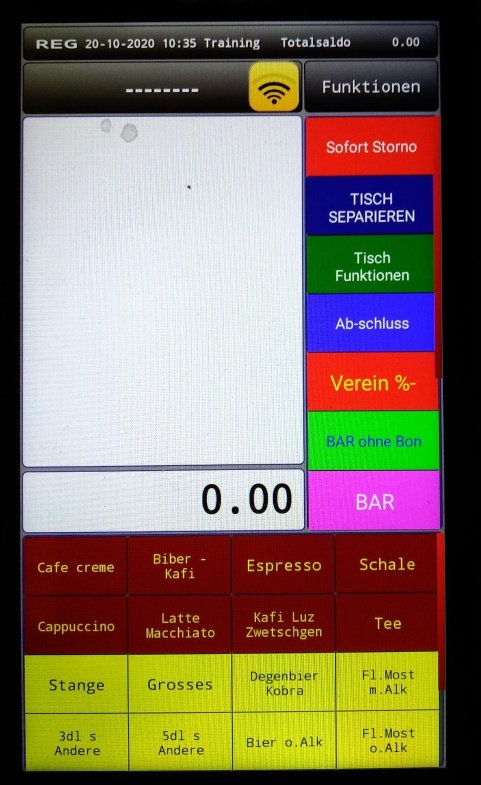 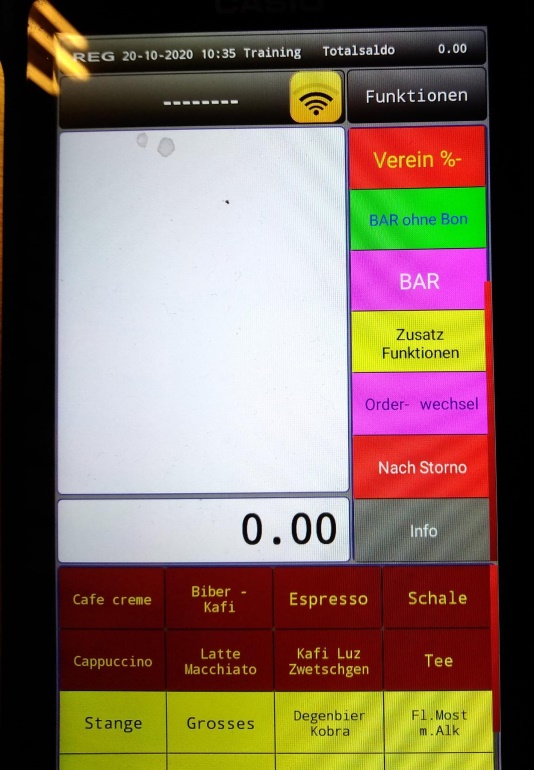 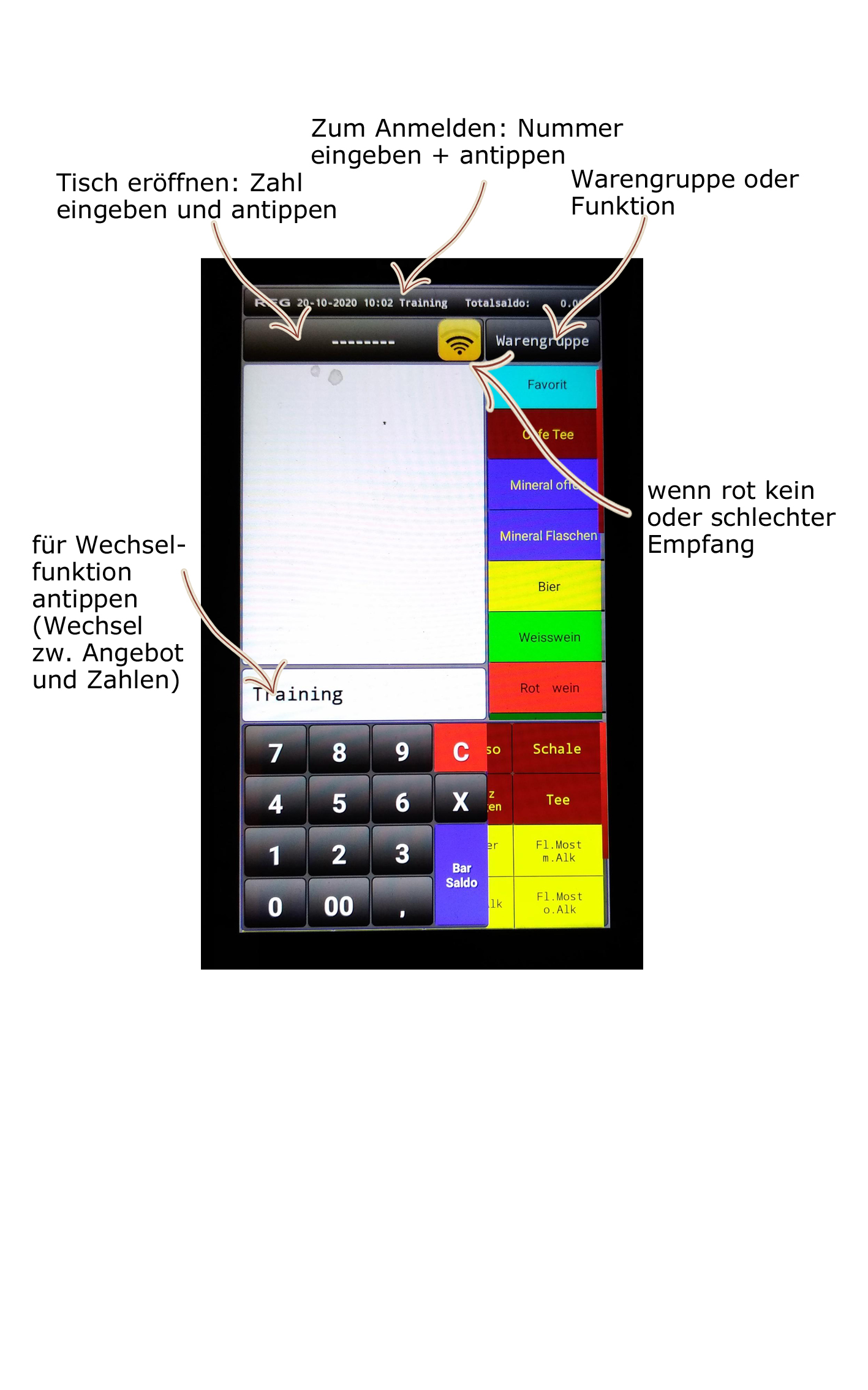 